 Faculdade de Direito da Universidade de São Paulo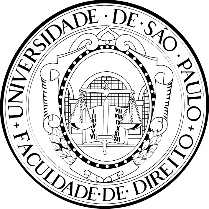 Cultura e Extensão UniversitáriaCREDENCIAMENTO DE ATIVIDADES ACADÊMICAS COMPLEMENTARES DE CULTURA E EXTENSÃO (AACCEx)Nome do(s) Docente(s) Coordenador(es):................................Departamento(s) ou justificativa para o credenciamento direto na CCEx, em caso de atividade interdepartamental ou institucional:................................Objetivo da Atividade (marcar um ou mais):(  ) fortalecer o diálogo e o contato do estudante de graduação com aUniversidade;(  ) garantir a interdependência e complementaridade das atividades de ensino;(  ) reconhecer a relevância de atividades pessoais de promoção de saúde e bem-estar para o bom desempenho acadêmico;(  ) estimular iniciativas no campo social e a busca de novas pautas de inovação;( ) propagar conhecimentos, saberes e práticas de extensão universitária para a comunidade externa;( ) estimular a busca pelo conhecimento com base em problemas e perguntas do cotidiano;(  ) estimular atividades práticas tendentes à construção do conhecimento.A Atividade proposta corresponde a:(  ) projetos de cultura e extensão;(  ) curso de extensão universitária;(  ) empresa júnior;(  ) liga estudantil;( ) programa de extensão de serviços à comunidade, incluídos grupos de estudos abertos ao público externo;( ) atividades culturais em museus, institutos especializados e centros culturais da Universidade;(  ) participação em núcleos de apoio à cultura e extensão;(  ) outros (descrever):.................................................................A atividade proposta encontra-se em conformidade com o projeto acadêmico da FDUSP e/ou do Departamento? Justificar...............................................................A atividade proposta é de prática jurídica?(  ) sim (  ) nãoSe a atividade comportar mais de 30h, será conferido crédito ao aluno a cada 30h de trabalho concluídas por este?(  ) sim(  ) nãoA atividade está relacionada com o objetivo de conscientização ou redução das desigualdades racial, de gênero, de orientação sexual, religiosa ou econômica?(  ) sim(  ) nãoCaso afirmativo, justifique:...........................................A atividade reserva vagas a pessoas com mais de 65 (sessenta e cinco) anos?(  ) sim(  ) nãoCaso afirmativo, quantas: .....................Descrição Objetiva da Atividade (Resumo ou Ementa) em português e inglês........................................................................ Avaliação do Projeto pelo Conselho do Departamento, se for o caso:........................................................................ Nome da Atividade em português e inglês:................................Carga Horária (cada 30hs corresponderá a 01 (um) crédito trabalho) .............................................................(descrever em detalhe a carga horária especificando eventualmente a dedicação dos participantes a: leitura de textos, preparação de seminários ou debates; participação em seminários e debates; redação de minutas; elaboração de materiais específicos como cartazes, apresentações, relatórios parciais e final, etc.)Período de Realização(  ) Semestral(  ) Anual(  ) Outro. Justificar:...............................Número de Vagas e Pré Requisitos, se for o caso..............................Critérios de Avaliação do Desempenho....................................................Aluno(a)(s) Auxiliar(s)Alunos e pesquisadores do programa de pós-graduação ou profissionais do direito em geral poderão atuar como monitores ou auxiliares do grupo, sob responsabilidade do coordenador, bem como alunos de graduação que cursaram pelo menos um semestre da atividade. Seus nomes serão eventualmente comunicados à CCEx, no prazo de comunicação das matrículas.Três palavras-chaves ou expressões chaves relacionadas à temática da atividade:(1) ......(2) .....(3) .......A atividade estabelecerá contato direto com grupos sociais externos à Faculdade, na forma de assistência jurídica; ações educativas; ouvidorias, amicus curie, etc?Sim                                                                                            NãoA atividade pretende promover debates com os alunos, mas também públicos, voltados à participação da sociedade em geral com participação de autoridades e servidores públicos; cientistas políticos; professores de outras unidades da USP e de outras instituições de ensino superior; jornalistas; artistas; profissionais do mercado; representantes de partidos políticos e de organizações da sociedade civil, entre outros, com a finalidade de identificar e discutir soluções para os problemas nacionais relacionados à governança públicaAssinatura do Chefe do Departamento, se for o caso: